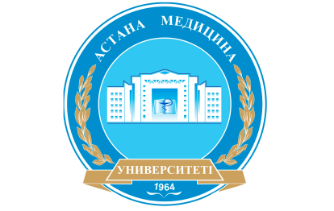 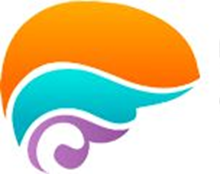 Министерство здравоохранения Республики КазахстанНАО «Медицинский университет Астана», кафедра НеврологииОО «Общество детских неврологов, нейрофизиологов, психиатров и психотерапевтов»Уважаемые коллеги!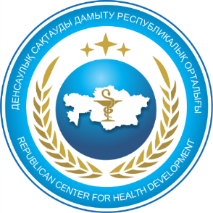 Приглашаем Вас принять участие в ежегодной республиканской конференции с международным участием«Менеджмент неврологических заболеваний, в том числе орфанных»Дата и место проведения: 29 сентября-30 сентября 2022 года,г Нур-Султан, отель «WINDOM GARDEN Astana»,Хусейн бен Талал 25Формат конференции предусматривает проведение серии симпозиумов, посвящённых отдельным нозологиям, которые на сегодня вызывают очень много вопросов.  Планируется обсуждение   диагностики и терапии социально значимых и орфанных неврологических заболеваний с демонстрацией клинических случаев.Конечно охватить весь спектр неврологических заболеваний за два дня не представляется возможным, поэтому мы хотим сосредоточить обсуждение на редких и проблемных заболеваниях таких как спинальная мышечная атрофия, эпилептические энцефалопатии и энцефалопатии развития (синдром Веста и синдром Драве), осветить актуальные вопросы диагностики и лечения болезни Паркинсона, болезни Альцгеймера, мигрени, рассеянного склероза, наследственных атаксий.Кроме того, предполагается обсуждение других орфанных неврологических заболеваний для которых уже разработаны методы терапии, а значит вопросы своевременной диагностики очень актуальны (неврофиброматоз, болезнь Фабри и др).Спикеры конференции казахстанские и зарубежные эксперты.В программу конференции включены модерируемые сессии для постерных сообщений. Постеры будут оцениваться международным жюри и поощряться денежными призами. Лучшие постерные доклады будут отбираться для дальнейшего обсуждения на международных встречах.Участие в конференции бесплатное.По окончании конференции зарегистрированные участники получат электронные сертификаты.Поддерживают конференцию: Ассоциация детских неврологов Казахстана, Европейская Ассоциация детских неврологов.Программа конференции будет дополнительно разослана в течении месяца после объявления.Регистрация по ссылке  https://forms.gle/EDYsa1M5opCK3wgd7 По всем вопросам обращаться в секретариат конференции: Байзагиева Ляззат Бердалиевна  +7 771 581 1601Альжанова Динара Сагындыковна  + 7 701 373 7768 Таханова Меруерт Талгатовна   +7 702 955 5556